Тема: «Закрепление изученного материала»Цель: уметь применить знания таблицы умножения и деленияЗадачи: закрепить знание таблиц умножения и деления в пределах 5, совершенствовать умение решать текстовые задачи,  соблюдать порядок действий в выражениях со скобками; развивать вычислительные навыки, память, внимание, математическую речь, умение логически мыслить, расширять кругозор учащихся; воспитывать бережное отношение к своему здоровью и здоровью окружающих.Тип урока:  актуализация ранее усвоенных знанийФорма работы: групповая, индивидуальная, фронтальнаяМетоды: словесный, наглядный, частично-поисковый, метод проекта. Ресурсное обеспечение: мультимедийный проектор, компьютер, экран, тетради, индивидуальные   карточки, модель цветкаХОД УРОКА:1.Эмоциональный настрой Настроение каково!	- Во!	Все такого мнения?	- Все без исключения!	 Может, Вы уже устали?	- Мы - с собой таких не брали!	Может, ляжем, отдохнём? 	- Лучше мы урок начнем!	 Все за парты дружно сели,	Друг на друга посмотрели,Посмотрели на гостей,	Улыбнулись поскорей.- В тетради запишите число, классная работа.(Слайд)Минутка чистописания. Цифра 3 (Слайд)Используя цифру 3, составь двузначное число, запишите на второй строке.Составьте и запишите трехзначное число.2. Фаза вызова интересаПросмотр отрывка из м/ф «Цветик-семицветик».- Витя стал здоровым, и он хотел  никогда не болеть больше. Он решил вырастить свой цветок и подарить всем детям планеты. Цветок этот не купишь ни за какие деньги.- Сегодня закрепим знания таблицы умножения и деления в пределах 5. - Какие математические знания можем применить на уроке?- Используя все эти знания поможем Вите создать проект – модель цветка.3. Актуализация опорных знаний, умений, навыков (5 мин)У каждого ученика на парте индивидуальная карточка. В течение 4 минут ученики выполняют задание, данное на карточке: в каждой строчке необходимо закрасить окошко с правильными ответами.1 уровень – для учащихся с низкой мотивацией (обучающиеся на «3»); 2 уровень – для учащихся с высокой мотивацией (обучающиеся на «4» и «5»)1 уровень2 уровень4. Математический диктант1) Увеличьте 3 в 4 раза2) Во сколько раз 5 меньше 303) Первый множитель -5, второй – 7. Чему равно произведение?4) Какое число надо увеличить в 3 раза, чтобы получить 24?5) 9 взято 2 раза6) Делимое 12, делитель 3. Чему равно частное?7) На сколько 32 больше 16?8) 14 уменьши в 7 раз.Ответы: 12     6   35     8     18     4       16     2      (Самопроверка) СлайдКаждое четное число уменьши в 2 раза. (в паре)На карточках: ПРИРОДА       6   3   4    9  2    8    1Наш цветок начинает распускаться, появляется первый лепесток. Человек – часть природы.Уч-к: Солнце, воздух и вода – наши лучшие друзья!5. Работа с числовыми выражениями Решите числовое выражение.  С помощью кодировочной таблицы расшифруйте слово. Работа в паре. Числовые выражения записывают в тетрадь.21:3+11= 18      Р30:5+0х7= 6      Е16:4х2= 8         Ж20:(11-9)= 10  И24:3+1х6= 14  МКодировочная таблицаУч-к: Цени здоровье с малолетства - к режиму приучайся с детства!6. ФизминуткаПод музыкальное сопровождение выполняется зарядка7. Решение задачиОдин ученый посчитал, что в 5 г грязи из-под ногтей содержится 45 видов микробов. Чтобы заболеть, достаточно проглотить 1 грамм грязи. Сколько же это видов микробов? 45: 5 = 9 видов грязи в 1 грамме.Уч-к: Чистота – залог здоровья!Прошу вас сесть по группам согласно той цифре, которая получилась на карточках при выполнении в начале урока.Образуются 4 группы.Решите задачу. В магазин привезли 4 коробки мыла по 4 кг в каждой, а порошка в  2 раза меньше. Сколько порошка привезли в магазин?На листах ватмана  группа записывает:1 группа – краткое условие задачи2 группа – пути решения задачи3 группа – решение задачи4 группа – оценивает ответы группУсловие:                Мыло- 4 ящ. по 4 кг                                 Порошок - ? в 2 раза меньшеРешение:             4х4=16(кг)                               16:2=8(кг) 8. Решение уравненийНа партах листы с уравнениями. Ученик выбирает по уровню.ах6=30             ах6=15+15                (ах6)+15=9х5Корень уравнения является названием нашего лепестка в распускающимся цветке.Улыбка – 4           Закаливание – 5                                                                      Сон – 3Появляется лепесток – «закаливание»Уч-к: Если хочешь быть здоров, закаляйся9. Тест Выполняется по вариантам Вариант-11) 63:9*3 а) 21 - фруктыб) 24 - лимонадв) 11 - бутерброд 2) 20:4*8а) 40-овощиб) 32-чипсыв) 13-варенье 3) 49:7*4а) 10 - много сладостейб) 28 - хлеб, крупыв) 24 - винегрет Вариант-21)42:6*9	а) 54 - семечкиб) 16 - котлетав) 63 - мясо, рыба2) 32:8*3а) 12 - яйца, орехиб) 9 - жевательная резинкав) 15 – торт3) 27:3*6а) 42 - таблеткиб) 16 - мёдв) 54 - молочные продукты-Во всех перечисленных продуктах содержатся витамины. Уч-к: Для здоровья нам нужна полноценная еда.Появляется лепесток – «здоровая пища»10. Логическая задачаРешите задачу на логическое мышление, работая в группе.В соревнованиях по бегу Антон, Володя, Арман заняли 3 места. Какое место занял каждый из них, если Володя занял не второе и не третье, Арман – не третье?Ответ: Антон – 3 место, Володя – 1 место, Арман – 2 место.Дополнительный материал.Уч-к: Чтоб расти и закаляться, будем спортом заниматься!Появляется лепесток – спорт.Дополнительный материал: Начерти отрезками в см. Саша пробежал 5 м, а Саша 3 м. Соедини полученные точки. Проведи прямую линию так, чтобы образовался прямоугольник. Найди площадь полученного прямоугольника.S=? см211. РефлексияПроект цветка, приносящего здоровье людям создали. Есть ли что-то в нем волшебное. Сделайте вывод, что нужно делать, чтобы оставаться здоровыми.Приготовьте свои цветочки, которые лежат на партах. Закрепите на доске в соответствии с таблицейЗеленый – я доволен собой, у меня всё получилосьЖелтый – я мог бы работать лучшеКрасный – ничего не получилось12. ОцениваниеОценки выставлю после того, как проверю все ваши записи.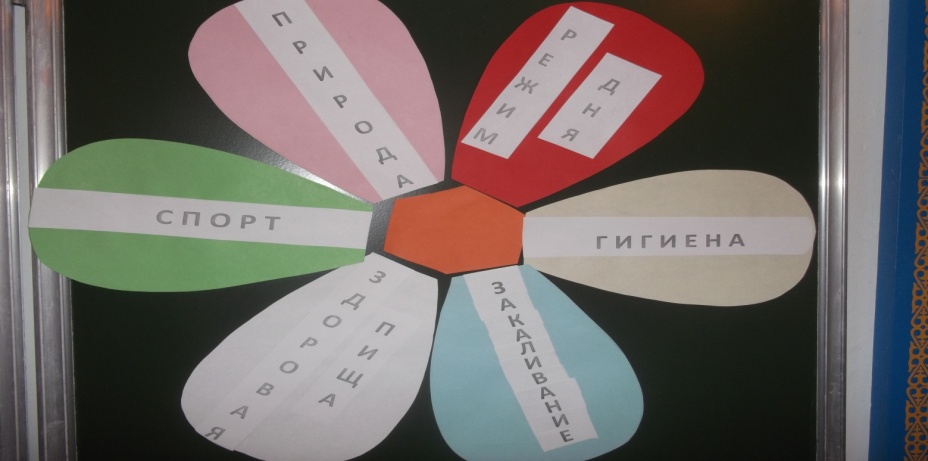 5х277812101012:39564340х55504204х51816121092020:434867516:42359245х277810101012:39569340х552910064х518191520162420:434856716:42354445х277810101012:39569340х552910004х518191516242020:434867516:42354445х27108910612:39465420х55061044х518202020201920:434865116:423594020:4х291423101016:8х218574540х5:7353001235038-6х372122425212015:3:11124657х4-918171516201920:4х212141510101016:8х26258940х5:714560638-6х312141920191815:3:161575897х4-916141519191920:4х256410101016:8х26358740х5:721930038-6х321141523232015:3:18972257х4-918171619191920:4х212101213101416:8х29456450х5:7140152102238-6х319202020201415:3:11402507х4-9181814151916А1Б2В3Г4Д5Е6Ё7Ж8З9И10Й11К12Л13М14Н15О16П17Р18С19Т20У21Ф22Х23Ц24Ч25Ш26Щ27Ъ28Ы29Ь30Э31Ю32Я33